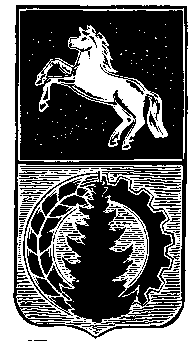 АДМИНИСТРАЦИЯ АСИНОВСКОГО РАЙОНАПОСТАНОВЛЕНИЕ14.06.2019                                                                                                                                 № 851г. Асино(в редакции постановления администрацииАсиновского района от 01.08.2019 № 1157)Об утверждении Положения о проведении антикоррупционной экспертизы муниципальных нормативных правовых актов и проектов муниципальных нормативных правовых актов администрации Асиновского района(наименование в редакции постановления администрации Асиновского района от 01.08.2019 № 1157)	В соответствии с федеральными законами от 25 декабря 2008 года № 273-ФЗ «О противодействии коррупции» и от 17 июля 2009 года  № 172-ФЗ «Об антикоррупционной экспертизе нормативных правовых актов и проектов нормативных правовых актов», Постановлением Правительства Российской Федерации от 26.02.2010 № 96 «Об антикоррупционной экспертизе нормативных правовых актов и проектов нормативных правовых актов» ПОСТАНОВЛЯЮ: Утвердить Положение о проведении антикоррупционной экспертизы муниципальных нормативных правовых актов и проектов муниципальных нормативных правовых актов администрации Асиновского района согласно приложению к настоящему постановлению.(пункт 1 в редакции постановления администрации Асиновского района от 01.08.2019 № 1157)Признать утратившими силу постановления администрации Асиновского района:от 15.12.2009 № 2985 «Об утверждении Положения о проведении антикоррупционной экспертизы нормативных правовых актов (проектов нормативных правовых актов) Администрации Асиновского района»;от 14.12.2010 № 2852 «О внесении изменений в Постановление Администрации Асиновского района от 15.12.2009 № 2985»;от 28.04.2017 № 615 «О внесении изменений в постановление администрации Асиновского района от 15.12.2009 № 2985 «Об утверждении Положения о проведении антикоррупционной экспертизы нормативных правовых актов (проектов нормативных правовых актов) Администрации Асиновского района»;от 25.04.2018 № 572 «О внесении изменений в постановление администрации Асиновского района от 15.12.2009 № 2985 «Об утверждении Положения о проведении антикоррупционной экспертизы нормативных правовых актов (проектов нормативных правовых актов) Администрации Асиновского района»;от 10.01.2019 № 2 «О внесении изменений в постановление администрации Асиновского района от 15.12.2009 № 2985 «Об утверждении Положения о проведении антикоррупционной экспертизы нормативных правовых актов (проектов нормативных правовых актов) Администрации Асиновского района».Настоящее постановление подлежит официальному опубликованию в средствах массовой информации и размещению на сайте муниципального образования «Асиновский район» www.asino.ru. Контроль за исполнением настоящего постановления оставляю за собой.Глава Асиновского района                                                                                      Н.А.ДанильчукС.В.РозгинаУТВЕРЖДЕНОпостановлением администрации Асиновского районаот 14.06.2019 № 851ПОЛОЖЕНИЕ О ПРОВЕДЕНИИ АНТИКОРРУПЦИОННОЙ ЭКСПЕРТИЗЫ МУНИЦИПАЛЬНЫХ НОРМАТИВНЫХ ПРАВОВЫХ АКТОВ И ПРОЕКТОВ МУНИЦИПАЛЬНЫХ НОРМАТИВНЫХ ПРАВОВЫХ АКТОВ АДМИНИСТРАЦИИ АСИНОВСКОГО РАЙОНА(наименование в редакции постановления администрации Асиновского района от 01.08.2019 № 1157)I. ОБЩИЕ ПОЛОЖЕНИЯ1. Положение устанавливает процедуру проведения антикоррупционной экспертизы действующих муниципальных нормативных правовых актов администрации Асиновского района (далее - правовых актов) и проектов муниципальных  нормативных правовых актов администрации Асиновского района (далее - проектов правовых актов), включая административные регламенты оказания муниципальных услуг.(пункт 1 в редакции постановления администрации Асиновского района от 01.08.2019 № 1157)2. Антикоррупционная экспертиза проводится в соответствии с Федеральным законом от 17 июля 2009 года № 172-ФЗ «Об антикоррупционной экспертизе нормативных правовых актов и проектов нормативных правовых актов», Постановлением Правительства Российской Федерации от 26.02.2010 № 96 «Об антикоррупционной экспертизе нормативных правовых актов и проектов нормативных правовых актов», а также настоящим Положением.3. Антикоррупционной экспертизе подлежат все разрабатываемые проекты муниципальных правовых актов в целях выявления в них коррупциогенных факторов и их последующего устранения.4. Антикоррупционная экспертиза правовых актов проводится в соответствии с годовым планом проведения антикоррупционной экспертизы, утверждаемым начальником юридического отдела администрации Асиновского района.5. Не проводится антикоррупционная экспертиза отмененных или признанных утратившими силу правовых актов, а также правовых актов, в отношении которых проводилась антикоррупционная экспертиза, если в дальнейшем в эти акты не вносились изменения.6. Антикоррупционную экспертизу правовых актов и проектов правовых актов проводят специалисты юридического отдела администрации Асиновского района (далее – юридический отдел).7. Антикоррупционная экспертиза проектов правовых актов проводится в 10-дневный срок со дня поступления проекта правового акта на экспертизу в юридический отдел.II. ПРОЦЕДУРА ПРОВЕДЕНИЯ АНТИКОРРУПЦИОННОЙ ЭКСПЕРТИЗЫПРОЕКТОВ ПРАВОВЫХ АКТОВ И ОФОРМЛЕНИЯ ЗАКЛЮЧЕНИЯ8. При осуществлении антикоррупционной экспертизы проекта правового акта специалисты юридического отдела обязаны установить наличие или отсутствие всех предусмотренных Методикой проведения антикоррупционной экспертизы нормативных правовых актов и проектов нормативных правовых актов, утвержденной Постановлением Правительства Российской Федерации от 26.02.2010 № 96 «Об антикоррупционной экспертизе нормативных правовых актов и проектов нормативных правовых актов» (далее - Методика), коррупциогенных факторов.9. В случае выявления по результатам антикоррупционной экспертизы в тексте проекта правового акта коррупциогенных факторов, определенных Методикой, специалист юридического отдела составляет мотивированное заключение в соответствии с пунктом 13 Положения, которое передается разработчику проекта правового акта для устранения замечаний.В случае если при проведении специалистом юридического отдела антикоррупционной экспертизы проекта правового акта в тексте данного проекта коррупциогенных факторов не выявлено, начальник юридического отдела визирует данный проект без составления заключения.III. ПРОЦЕДУРА ПРОВЕДЕНИЯ АНТИКОРРУПЦИОННОЙ ЭКСПЕРТИЗЫМУНИЦИПАЛЬНЫХ ПРАВОВЫХ АКТОВ  И ОФОРМЛЕНИЯ ЗАКЛЮЧЕНИЯ10. Антикоррупционная экспертиза правовых актов проводится специалистами юридического отдела в срок, установленный в годовом плане проведения антикоррупционной экспертизы правовых актов.11. При осуществлении антикоррупционной экспертизы правового акта специалист юридического обязан установить наличие или отсутствие всех предусмотренных Методикой коррупциогенных факторов.12. По результатам проведения антикоррупционной экспертизы правового акта составляется мотивированное заключение, в котором содержатся выводы о наличии или отсутствии в тексте правового акта коррупциогенных факторов, предусмотренных Методикой.В случае если при проведении антикоррупционной экспертизы правового акта в данном правовом акте и (или) иных связанных с ним правовых актах выявлено наличие коррупциогенных факторов и (или) положений, противоречащих действующему законодательству Российской Федерации и Томской области, специалист юридического отдела отражает это в заключении.IV. ПОДГОТОВКА И НАПРАВЛЕНИЕ ЗАКЛЮЧЕНИЯ ПО РЕЗУЛЬТАТАМПРОВЕДЕННОЙ АНТИКОРРУПЦИОННОЙ ЭКСПЕРТИЗЫ13. В заключении по результатам проведения антикоррупционной экспертизы правового акта (проекта правового акта) отражаются следующие сведения:дата подготовки заключения;вид правового акта, заголовок (наименование) правового акта, дата принятия (издания) и номер правового акта, проходящего антикоррупционную экспертизу;вид акта и заголовок (наименование) проекта правового акта, проходящего антикоррупционную экспертизу;вывод о наличии коррупциогенных факторов в правовом акте (проекте правового акта) либо об отсутствии коррупциогенных факторов в правовом акте;перечень выявленных коррупциогенных факторов с указанием их признаков и соответствующих статей (пунктов, подпунктов) правового акта (проекта правового акта), в которых эти факторы выявлены;предложения о способах устранения  коррупциогенных факторов.(подпункт 6  в редакции постановления администрации Асиновского района от 01.08.2019 № 1157)14. Заключение оформляется на бланке юридического отдела и подписывается начальником юридического отдела.15. Заключение по результатам проведенной антикоррупционной экспертизы проекта правового акта вместе с данным проектом возвращается юридическим отделом разработчику, представившему проект правового акта, для устранения выявленных коррупциогенных факторов.16. Заключение, оформленное по результатам проведенной антикоррупционной экспертизы правового акта, направляется юридическим отделом разработчику правового акта, для устранения выявленных коррупциогенных факторов в действующем правовом акте и информирования юридического отдела о принятых мерах.Заключение по результатам проведенной антикоррупционной экспертизы правового акта, в котором юридическим отделом сделаны выводы об отсутствии в тексте правового акта коррупциогенных факторов, подлежит хранению в юридическом отделе без направления его экземпляра разработчику правового акта.17. Разработчик правового акта администрации Асиновского района обязан представить в юридический отдел информацию о принятых мерах по устранению коррупциогенных факторов, отраженных специалистом юридического отдела в заключении по результатам проведенной антикоррупционной экспертизы правового акта  в срок не позднее 30 дней с даты получения заключения.